皆様、　ＥＳＤＧｓ通信・手島利夫です。この「ＥＳＤＧｓ通信」は、手島が名刺交換等させていただいた約1800名の皆様に宛てて、ＥＳＤ，ＳＤＧｓに関する情報提供として、送らせていただいております。ご不要の場合、すぐに停止いたしますので、お手数ですがお申し出いただけますようお願いいたします。　また、この3月末でのご異動等に際して、アドレスの変更をお知らせくださった皆様、どうもありがとうございました。今後ともよろしくお願いいたします。　さて、皆様こんにちは。東京では満開だった桜も散り始めましたが、新型コロナウイルスの蔓延は、まだまだ続きそうですね。実は、４月７日に兵庫県内のある高等学校様から、職員60名の研修としてＥＳＤに関する講演等をご依頼いただいておりましたが、だんだん曇行きが怪しくなる中、オンラインでの開催等も検討してきました。しかし、オンラインの画面上で私の話す顔を一時間見せられても、意味あるような顔でもありませんし、先生方にとってはご迷惑な話ですよね。そこで、パワーポイントによるプレゼンデータと同期する形に講演の音声データを録音いたしました。併せて再生すればかなり臨場感のある講演会になります。パワーポイントでも、「表示」からノート形式にすると、画面ごとにどんな言葉を話しているのか、どこでクリックするのか（文中に★で表示）も書き込んでおきました。研修会のご担当者の方が「ノート画面」を印刷してお手元にご用意いただくと、プレゼンの切り替えも進めやすくなります。録音データを再生しながら研修会を進めることも、かなり効果的にできそうです。ワークシートとしてお使いいただけるレジュメも、その他の資料の準備についての文書もまとめて、ホームページ「ＥＳＤ，ＳＤＧｓを推進する手島利夫の研究室」【新着情報】　2020年4月4日付けシリーズとして公開いたします。学校が再開できない期間を使って、校内で「学習指導要領が目指す教育の姿」について、1時間15分の研修会を開催するなど、様々にご活用いただけましたら幸いです。 このような時期ですので、一層ご自愛ください。ありがとうございました。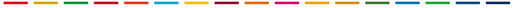 「ＥＳＤ・ＳＤＧｓを推進する手島利夫の研究室」　　手島利夫　　　　　URL=https://www.esd-tejima.com/  　　　　☏＝  03-3633-1639　 090-9399-0891　　　　　Ｍａｉｌ＝contact@esdtejima.com